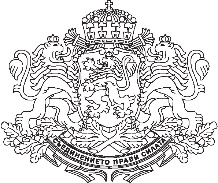 РЕПУБЛИКА БЪЛГАРИЯМинистър на образованието и наукатаЗ А П О В Е Д№ РД 09 – 4732/01.09.2017 г.На основание чл. 93, ал. 1 от Закона за предучилищното и училищното образование, във връзка с чл. 13в. от Закона за професионалното образование и обучение и чл. 13, ал. 1 от Наредба № 4 от 2015 г. за учебния план, при спазване на изискванията на чл. 66, ал. 1 и ал. 2 от Административнопроцесуалния кодекс, и във връзка с осъществяване на професионално образование по професията У Т В Ъ Р Ж Д А В А МТипов учебен план по специалност код 3451204 „Икономика и мениджмънт“ от професия код 345120 „Икономист“ от професионално направление код 345 „Администрация и управление“ за професионално образование с придобиване на трета степен на професионална квалификация с интензивно изучаване на чужд език, дневна форма на обучение, с прием след завършено основно образование съгласно приложението.Типовият учебен план влиза в сила от учебната 2017/2018 година.КРАСИМИР ВЪЛЧЕВМинистър на образованието и наукатаСъгласували:Таня Михайлова, зам.-министър, ……………………………………………………………………Албена Михайлова, главен секретар,  ….………………………………….…....................................Мария Тодорова, директор на дирекция „ПОО“, ………………………..………….........…………Румяна Георгиева, главен експерт с юридическо образование, ДПОО……….………………..…………..Изготвил:Александър Попов, главен експерт, дирекция „ПОО”, …………………………….………..............Приложение 1Министерство на образованието и наукатаВХОДЯЩО ОБРАЗОВАТЕЛНО	РАВНИЩЕ - завършено основно образованиеСРОК НА ОБУЧЕНИЕ	        - 5 годиниФОРМА НА ОБУЧЕНИЕ	        -     дневнаОРГАНИЗАЦИОННА ФОРМА  -       класИЗХОДЯЩО ОБРАЗОВАТЕЛНО	РАВНИЩЕ – завършен ХІІ класНИВО ПО НАЦИОНАЛНА КВАЛИФИКАЦИОННА РАМКА (НКР)  – 4РАМКОВА ПРОГРАМА В - ВАРИАНТ В2ТИПОВ УЧЕБЕН ПЛАНЗА ПРОФЕСИОНАЛНО ОБРАЗОВАНИЕС ПРИДОБИВАНЕ НА ТРЕТА СТЕПЕН НА ПРОФЕСИОНАЛНА КВАЛИФИКАЦИЯ С ИНТЕНЗИВНО ИЗУЧАВАНЕ НА ЧУЖД ЕЗИК Утвърден със Заповед № РД 09 – 4732/01.09.2017 г.ПРОФЕСИОНАЛНО НАПРАВЛЕНИЕ: 345 „АДМИНИСТРАЦИЯ И УПРАВЛЕНИЕ“ПРОФЕСИЯ:345120 „ИКОНОМИСТ“СПЕЦИАЛНОСТ:3451204 „ИКОНОМИКА И МЕНИДЖМЪНТ“София, 2017 г.ГРАФИК  НА УЧЕБНИЯ ПРОЦЕСVIІІ, ІХ, Х, ХІ и ХІІ клас			І срок  - 18 учебни седмициVIІІ и ІХ  клас				ІІ срок - 18 учебни седмициХ клас					ІІ срок - 20 учебни седмици,						от които 2 седмици						за производствена практикаХІ клас					ІІ срок - 20 учебни седмици,						от които 2 седмици						за производствена практикаХІІ клас					ІІ срок – 13 учебни седмици,						от които 2 седмици						за производствена практикаВАКАНЦИИ: Съгласно утвърдения от министъра на образованието и науката за конкретната учебна година график.ІІІ. ЗАВЪРШВАНЕ И УДОСТОВЕРЯВАНЕ НА ПРОФЕСИОНАЛНОТО ОБРАЗОВАНИЕ Професионалното образование по този учебен план се придобива след:успешно положен държавен зрелостен изпит по учебния предмет български език и литература;успешно положен държавен изпит за придобиване на трета степен на професионална квалификация по теория и практика на професията „Икономист“, специалност „Икономика и мениджмънт“. Завършеното професионално образование се удостоверява с диплома за завършено  средно образование и свидетелство за професионална квалификация. Учениците, успешно завършили XII клас, които не са се явили или не са положили успешно някои от изпитите по т. 3.1 по свое желание получават удостоверение за завършен втори гимназиален етап на средно образование. Държавният изпит за придобиване на степен на професионална квалификация се провежда в две части - по теория на професията и по практика на професията, по национална изпитна програма, утвърдена от министъра на образованието и науката. Организацията и провеждането на държавния изпит за придобиване на професионална квалификация се определят с наредба на министъра на образованието и науката, а съдържанието им – съгласно държавния образователен стандарт за придобиване на квалификация по професията. Придобитата степен на професионална квалификация се удостоверява със свидетелство за професионална квалификация. По свое желание придобилият степен на професионална квалификация може да получи Европейско приложение към свидетелството за професионална квалификация. Формата и съдържанието на документите са определени в Наредба № 8 от 2016 г. за информацията и документите за системата на предучилищното и училищното образование (обн., ДВ, бр. 66 от 23.08.2016 г.).ІV. ПОЯСНИТЕЛНИ БЕЛЕЖКИ4.1. Учебният план е разработен на основание на Закона за предучилищното и училищното образование, Закона за професионалното образование и обучение, Наредба № 4 от 2015 г. за учебния план, рамкова програма В – вариант В2 и Държавния образователен стандарт (ДОС) за придобиване на квалификация по професията „Икономист“.4.2. Изучаваният първи чужд език продължава в ХІ и ХІІ клас като чужд език по професията.4.3. Учебните часове, предоставени за разширена професионална подготовка, се разпределят в училищния учебен план за изучаване на учебни предмети/модули, които развиват и усъвършенстват отделни компетентности от общата, отрасловата и/или специфичната професионална подготовка в съответствие с интересите и индивидуалните възможности на учениците и с възможностите на училището в съответствие с ДОС за придобиване на квалификация по професията. 4.4. Учебните часове, предоставени за разширена професионална подготовка може да се използват и за усвояване на резултати от ученето от ДОС за придобиване на квалификация по професия с по-ниска степен на професионална квалификация в съответствие с интересите на учениците и с възможностите на училището.4.5. Учебните часове, предоставени за разширена подготовка, се разпределят в училищния учебен план за изучаване на учебни предмети от общообразователната подготовка в зависимост от интересите на учениците и  възможностите на училището.4.6. Производствената практика се провежда по учебна програма и график, утвърдени от директора на училището в зависимост от конкретните условия и възможностите за организирането й. Учебната програма и графикът се съгласуват с ръководителя на стопанската организация (предприятие), в която се провежда практическото обучение.4.7. Факултативните учебни часове, предоставени за допълнителна подготовка, може да се използват за изучаване на учебни предмети, модули и/или дейности, които училището може да предложи и отговарящи на интересите на учениците.ІІ. РАЗПРЕДЕЛЕНИЕ НА ПРЕДМЕТИТЕ И ЧАСОВЕТЕ ПО КЛАСОВЕ И ЕТАПИ НА         СРЕДНАТА СТЕПЕН  №Видове подготовка, учебни предмети/модулиI гимназиален етапI гимназиален етапI гимназиален етапI гимназиален етапI гимназиален етапII гимназиален етапII гимназиален етапII гимназиален етапII гимназиален етапII гимназиален етапОБЩО№Видове подготовка, учебни предмети/модулиКласовеКласовеКласовеКласовеОбщоКласовеКласовеКласовеКласовеОбщо№Видове подготовка, учебни предмети/модулиVІІІІХХХVІІІ – ХХІХІХІІХІІXІ – ХIIVІІІ – ХІІ№Учебни седмици363636236229212345678910111213Раздел А – задължителни учебни часовеРаздел А – задължителни учебни часовеРаздел А – задължителни учебни часовеРаздел А – задължителни учебни часовеРаздел А – задължителни учебни часовеРаздел А – задължителни учебни часовеРаздел А – задължителни учебни часовеРаздел А – задължителни учебни часовеРаздел А – задължителни учебни часовеРаздел А – задължителни учебни часовеРаздел А – задължителни учебни часовеРаздел А – задължителни учебни часовеРаздел А – задължителни учебни часовеI.Общообразователна подготовкаОбщообразователна подготовкаОбщообразователна подготовкаОбщообразователна подготовкаОбщообразователна подготовкаОбщообразователна подготовкаОбщообразователна подготовкаОбщообразователна подготовкаОбщообразователна подготовкаОбщообразователна подготовкаОбщообразователна подготовкаОбщообразователна подготовка1.Български език и литература144108108360108871955552.Чужд език – …648144728648643.Чужд език – …727214472581302744.Математика 1081087228872581304185.Информационни технологии36361890906.История и цивилизации1441262702707.География и икономика72901621628.Философия3636721441449.Гражданско образование3629656510.Биология и здравно образование907216216211.Физика и астрономия907216216212.Химия и опазване на околната среда907216216213.Музика181818545414.Изобразително изкуство181818545415.Физическо възпитание и спорт7272722167258130346II.Обща професионална подготовкаОбща професионална подготовкаОбща професионална подготовкаОбща професионална подготовкаОбща професионална подготовкаОбща професионална подготовкаОбща професионална подготовкаОбща професионална подготовкаОбща професионална подготовкаОбща професионална подготовкаОбща професионална подготовкаОбща професионална подготовка1.Чужд език по професията – …72581301302.Здравословни и безопасни условия на труд1818183.Предприемачество3636364.Икономика363636Общо за раздел А1116111699032224323487804002Учебни предмети за професионална подготовкаI гимназиален етапI гимназиален етапI гимназиален етапI гимназиален етапI гимназиален етапII гимназиален етапII гимназиален етапII гимназиален етапII гимназиален етапII гимназиален етапОБЩОУчебни предмети за професионална подготовкаКласовеКласовеКласовеКласовеОбщоКласовеКласовеКласовеКласовеОбщоОБЩОУчебни предмети за професионална подготовкаVІІІІХХХVІІІ – ХХІХІХІІХІІXІ – ХIIVІІІ – ХІІУчебни седмици363636236229212345678910111213Раздел Б - избираеми учебни часовеРаздел Б - избираеми учебни часовеРаздел Б - избираеми учебни часовеРаздел Б - избираеми учебни часовеРаздел Б - избираеми учебни часовеРаздел Б - избираеми учебни часовеРаздел Б - избираеми учебни часовеРаздел Б - избираеми учебни часовеРаздел Б - избираеми учебни часовеРаздел Б - избираеми учебни часовеРаздел Б - избираеми учебни часовеРаздел Б - избираеми учебни часовеРаздел Б - избираеми учебни часовеIII.Отраслова професионална подготовка Отраслова професионална подготовка Отраслова професионална подготовка Отраслова професионална подготовка Отраслова професионална подготовка Отраслова професионална подготовка Отраслова професионална подготовка Отраслова професионална подготовка Отраслова професионална подготовка Отраслова професионална подготовка Отраслова професионална подготовка Отраслова професионална подготовка 1.Обща икономическа теория3636361081082. Икономика на предприятието727272721443.Обща теория на счетоводната отчетност7272724.Право7272725. Статистика3636366.Управление на маркетинга7272727.Учебна практика: 7.1.Бизнес комуникации5454547.2.Статистика3636367.3.Икономическа информатика3636367.4.Обща теория на счетоводната отчетност363636IV.Специфична професионална подготовка Специфична професионална подготовка Специфична професионална подготовка Специфична професионална подготовка Специфична професионална подготовка Специфична професионална подготовка Специфична професионална подготовка Специфична професионална подготовка Специфична професионална подготовка Специфична професионална подготовка Специфична професионална подготовка Специфична професионална подготовка 1.Стокознание7272722.Икономика и управление на предприятията1161161163.Търговско право   2929294.Счетоводство на предприятието   5858585.Учебна практика:5.1.Работа в учебно предприятие1441441445.2.Счетоводство на предприятието2929295.3.Икономика и управление на предприятията5858585.4.Разработване на бизнес проект8787875.5.Финансово-икономически анализ и контрол5858585.6.Функционални приложни програми5858585.7.Търговско право2929296.Производствена практика64646464128192V.Разширена професионална подготовка 7229101101VI.Разширена подготовка292929Общо за раздел Б363616264298720645806414281726Общо за раздел А+ раздел Б1152115211526435201152649286422085728Раздел В – факултативни учебни часовеРаздел В – факултативни учебни часовеРаздел В – факултативни учебни часовеРаздел В – факултативни учебни часовеРаздел В – факултативни учебни часовеРаздел В – факултативни учебни часовеРаздел В – факултативни учебни часовеРаздел В – факултативни учебни часовеРаздел В – факултативни учебни часовеРаздел В – факултативни учебни часовеРаздел В – факултативни учебни часовеРаздел В – факултативни учебни часовеРаздел В – факултативни учебни часовеVII.Допълнителна подготовка144144144432144124268700Общо за раздел А + раздел Б + раздел В12961296129664395212966410526424766428